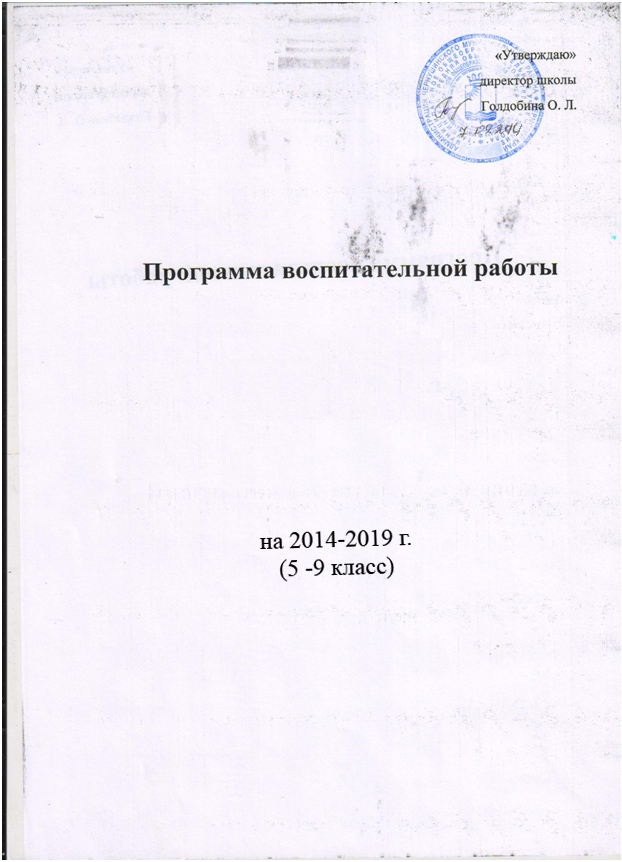 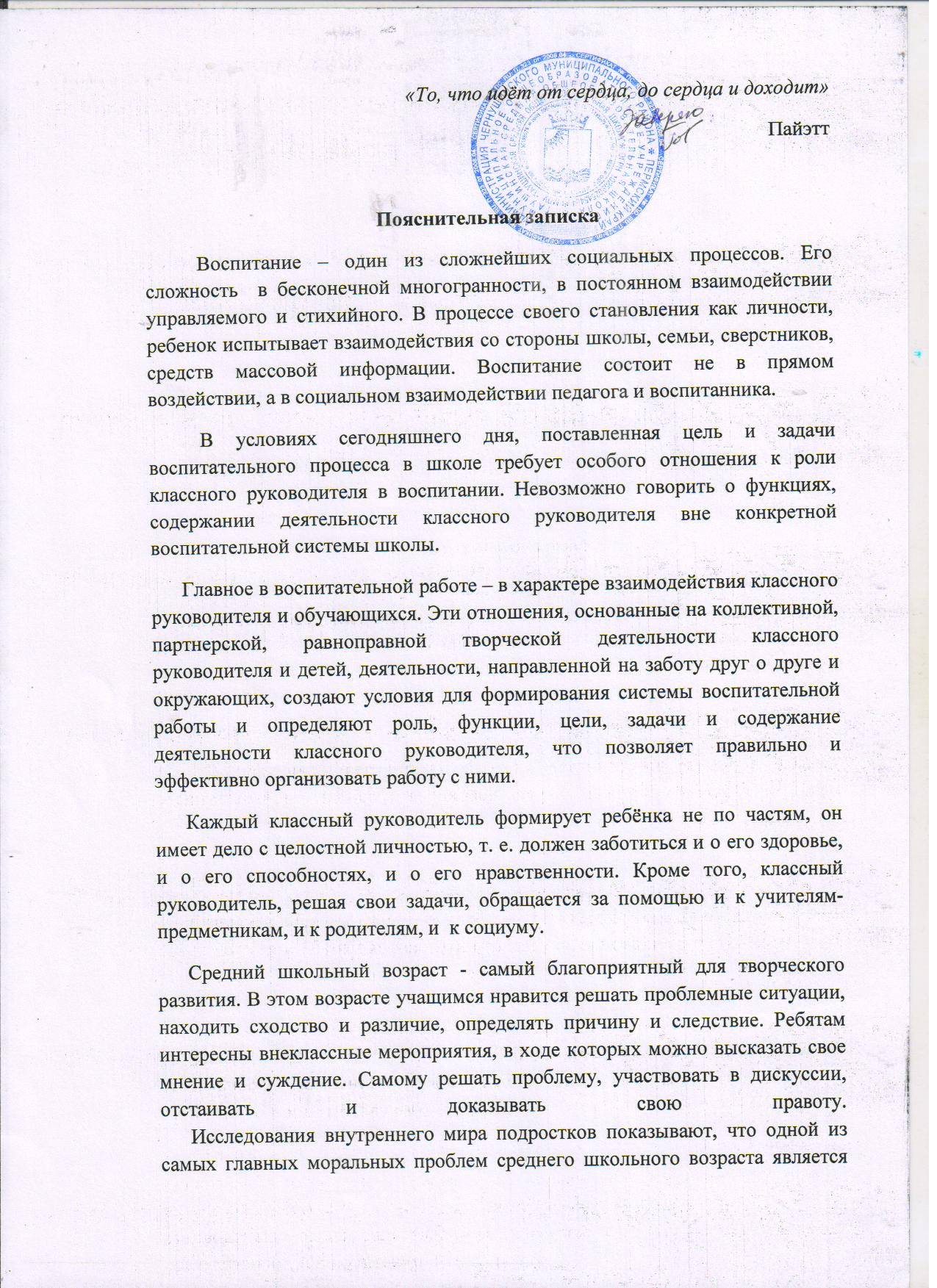 несогласованность убеждений, нравственных идей и понятий с поступками, действиями, поведением. Система оценочных суждений, нравственных идеалов неустойчива. Трудности жизненного плана, семейные проблемы, влияние друзей могут вызвать у ребят сложности в развитии и становлении. Работа классного руководителя должна быть направлена на формирование нравственного опыта, развитие системы справедливых оценочных суждений.   В этом возрасте особое значение приобретает чувственная сфера. Свои чувства подростки могут проявлять очень бурно, иногда аффективно. Этот период жизни ребенка иногда называют периодом тяжелого кризиса. Признаками его могут быть упрямство, эгоизм, замкнутость, уход в себя, вспышки гнева. Поэтому классный руководитель должен быть внимателен к внутреннему миру ребенка, больше уделять внимания индивидуальной работе, проблемы ребенка решать, наедине с ним.Организуя свою работу, классный руководитель обеспечивает физическое, нравственное развитие личности школьника, создаёт условия для развития его интеллектуальных, творческих способностей, для самоопределения, самореализации, самоорганизации и самореабилитации. Всё это осуществляется совместно с семьями детей и другими учителями, работающими в классе. 	В основе программы воспитания лежит личностный принцип воспитания обучающихся, то есть учет индивидуальных особенностей как обучающихся, так и преподавателей, а также учет межличностных отношений в семье, с друзьями, в различных коллективах, членом которых может быть ребенок (кружок, музыкальная школа, спортивная секция и т.д.)Программа рассчитана на период 2015-2018 годы. В процессе реализации программы в нее могут вноситься коррективы.Приоритетным смысловым стержнем программы  воспитания является   воспитание духовно-нравственного  ребенка, т.е. формирование у него качеств, отвечающих представлениям об истинной человечности, о доброте и культурной полноценности в восприятии мира. Культуросозидающая роль программы состоит также в воспитании гражданственности и патриотизма.Главная цель воспитательной программы – воспитание  духовно развитой личности с позитивным отношением к жизни и активной гражданской позицией. В соответствии с поставленной целью определены задачи программы воспитания:развивать индивидуальные творческие способности обучающихсяформировать гражданско-патриотические качества личностивоспитывать желание и стремление  учащихся к самопознанию, самовоспитанию, самосовершенствованиюформировать культуру здоровьявоспитывать позитивное отношение к себе, развивать Я-концепцию, нравственные качества личностивоспитывать чувство уважения к родителям, семьевоспитывать уважение к другим людям, терпимость к чужому мнению, традициям, формировать умение вести диалог и готовность к сотрудничествувоспитывать ответственность, самостоятельность, добросовестное отношение к учебе и трудовой деятельностиформировать чувство осознания ценности культурных традиций своей Родины, понимание неразрывности связей Родины, ее культуры с другими странамиПрограмма предусматривает воспитание эстетического вкуса, формирование норм поведения, необходимых учащимся в быту, в общении со сверстниками, в семье, в общественных местах, на природевоспитание совестливости, порядочности, точности и обязательности в обещаниях, соблюдение этикета, наличие тактичности в отношениях с родными и близкими, а также с другими людьми. воспитание моральных качеств, чувства долга и адекватного своего восприятия художественных ценностейвоспитание внешней культуры школьника, умения сохранять свою индивидуальность и неповторимость.Формы реализации задач:изучение психологических особенностей обучающихся (наблюдение, индивидуальные и групповые собеседования с обучающимися и родителями, анкетирование, мини исследования)тематические классные часы дискуссии, диспуты, конференции ролевые, деловые, образовательные игрыэкскурсии, походы, уроки в школьный музейсоревнования; викторины, интеллектуальные марафоны проектные игрыучастие в акцияхорганизация занятости во второй половине дня.Ожидаемые результатыНа первом этапе развития личности 5 класс:лидерские качества;адекватная самооценка;сплоченность коллектива.На втором этапе развития личности 6 – 7 класс:способность включения в работу;способность к выполнению намеченных целей;способность к критическому осмыслению своих сильных и слабых сторон – желание самосовершенствоваться;формирование социально активной личности, удовлетворяющей потребностям общества. Основные принципы программы воспитанияПрограмма воспитательной работы разработана как целостная система воспитания и включает в себя принципы – наиважнейшие правила, выражающие объективную сущность отношений классного руководителя и обучающихся в процессе их взаимодействия, позволяющие воспитать социально-активную, нравственно и физически здоровую личность.Приоритетными принципами построения воспитательной системы класса являются:Принцип целостности в воспитании.  Надо научиться понимать и принимать ребенка как неразрывное единство биологического и психического, социального и духовного, рационального и иррационального. Признать равно важными для общества и личностно значимыми для индивида все ипостаси человеческого. Единство, взаимосвязь, интеграция урочной и внеурочной форм работы.Принцип культуросообразности Соответствие этапов вхождения личности в пространство культуры этапами вхождения в пространство культуры человека.Принцип  природосообразностиВсе принять таким как есть,  развивать данные ребенку способности.Принцип воспитания творческой личности ребенка. Все дети талантливы, только талант у каждого свой, но его надо найти. Поэтому,  исходная позиция классного руководителя к обучающимся – доверие, опора на имеющийся у него  потенциал, поиск и развитие его дарований, любознательности, способностей, стимулирование внутренних сил ребенка, создание условий для раскрытия творческих способностей.Принцип опоры на классное ученическое самоуправление.    Этот принцип предусматривает создание условий для социального становления обучающихся. Это обеспечивается включением их в решение сложных проблем взаимоотношений, складывающихся в коллективе. Создается обстановка, при которой каждый ребенок ощущает сопричастность к решению важных задач, стоящих перед классным руководителем и обучающимися. Через свое участие в решении проблем ребята вырабатывают  качества, необходимые для преодоления сложностей социальной жизни. Совместное участие  в мероприятиях, походах, соревнованиях сближает обучающихся, позволяя им раскрыться в любых ситуациях. Ученическое самоуправление – форма организации жизнедеятельности коллектива обучающихся, обеспечивающая развитие их самостоятельности в принятии и реализации решения для достижения общественно значимых целей.Принцип сотрудничества. Стремление ребенка удовлетворить свои потребности и желание классного руководителя сделать все от него зависящее для организации необходимых условий для этого образуют вместе необходимое единство целей. Воспитательная система строится на отношениях партнерства, уважения и доверия. Разговор с ребенком идет с позиции:  «Ты хочешь признания, уважения товарищей? Прекрасно, давай подумаем вместе, как этого достичь, что для этого нужно и что этому мешает».Совместный поиск истины, через взаимодействие: семьи, школы и обществаОсновные аспекты воспитательной работыПрограмма воспитательной работы основана на 5 основных  видах деятельности, влияющих на развитие личности ребенка:Познавательная деятельность  Данное направление  в воспитательной работе соответствует нравственному, духовному, семейному и интеллектуальному воспитанию и предполагает образование и воспитание личности обучающихся, развитие их индивидуальных, интеллектуальных качеств, привитие навыков культуры поведения, культуры речи, культуры общения, правовой культуры, организация работы с семьей, изучение семейных традиций, воспитание у учащихся уважения к семейным ценностям, отношениям, организация совместной деятельности педагогов и родителей, проведение актов милосердия, формирование толерантного отношения к людям другой национальности. Темы ученических  проектов:Проект «Мое родословное дерево»Проект «Я в мире профессий»Гражданско – нравственная деятельностьНаправление соответствует патриотическому, гражданскому, экологическому и трудовому воспитанию. Предполагает организацию деятельности по изучению народной культуры, национальных традиций, толерантному отношению друг к другу, воспитание любви к родному краю, патриотических и гражданских чувств, организацию трудовой деятельности обучаемых, воспитание трудолюбия, культуры труда, экономическое просвещение подростков. Предполагает организацию природосоообразной деятельности, формирование у учащихся ценностного отношения к природе. Воспитание на героических примерах прошлого, на традициях предков  является довольно эффективным. Поэтому одним из важнейших направлений считаю изучение быта, верований, традиций народов, населяющих Россию, так как, только зная прошлое, можно создавать будущее.Темы ученических  проектов:Проект «Что для меня значит Родина?»Проект «Зная свои права, я отвечаю за свое будущее»Проект «Человек и экология»Проект «Общение без конфликтов»Здоровый образ жизниДанное направление соответствует физическому воспитанию обучающихся. Предполагает формирование у обучающихся ценностного отношения  собственному здоровью, сохранение и укрепление нравственного, психического и физического здоровья, воспитание способности выпускника школы осознанно вести здоровый образ жизни, заниматься физическим совершенствованием, организация деятельности по формированию здорового образа жизни, по профилактике употребления психоактивных веществ, организация туристической, спортивной работы, воспитание гармонично развитой личности.Темы ученических  проектов:Проект «Здоровье нации – мое здоровье»Проект «Спорту – да! Вредным привычкам – нет!»Художественно – творческая деятельность	 Данное направление соответствует эстетическому воспитанию и предполагает организацию деятельности по развитию эстетического вкуса, творческих способностей и задатков на основе приобщения к выдающимся художественным ценностям отечественной и мировой культуры, формирование способностей восприятия и понимания прекрасного, обогащение духовного мира детей средствами искусства и непосредственного участия в творческой деятельности.Темы ученических  проектов:Проект «Мои увлечения»Работа с родителямиОдна из главных задач классного руководителя — это создание условий для развития отношений в семье и взаимодействия семьи со школой. Основным средством ее решения является совместная деятельность родителей, детей, классного руководителя и учителей, которая может быть организована в различных формах. Тренинг — это запланированный процесс, направленный на развитие компетенций, необходимых для воспитательного процесса.Тренинги вызывают большой интерес со стороны родителей. Отзывы показывают, что тренинги зарекомендовали себя как эффективное средство развития толерантного общения, преодоления внутрисемейных конфликтов «отцов и детей», установления позитивных отношений  как между   родителями, так и между классным руководителем.Мастерская - это одна из основных обучающих, развивающих и воспитывающих форм. Педагогическая мастерская - это продуманная во всех деталях модель совместной педагогической деятельности по проектированию, организации и проведению воспитательного процесса с безусловным обеспечением комфортных условий для родителей и классного руководителя. Индивидуальные собеседования.Родители заранее оповещаются о времени собеседования, можно оформить пригласительные. Учитель тщательно готовится к собеседованию: собирает данные о ребёнке, проводит тесты, анкеты, готовит рабочие, контрольные тетради. На собеседование приходят родители или родитель со своим ребёнком. В течение запланированных 40-50 минут учитель беседует с родителями, все вместе проверяют состояние тетрадей, учебников, дневника. Во время собеседования можно, отметить отставания или похвалить за успехи.  Пресс – конференция с родителями. Эту форму работы можно проводить в конце или начале учебного года. Пресс-конференция от обычного собрания отличается тем, что на неё можно пригласить учителей предметников, психолога, завуча, директора школы, с тем, чтобы они ответили на интересующие родителей вопросы. Это собрание проводится в форме вопросов и ответов.Родительские собрания, проводимые совместно с детьми.Это собрание проводится вместе с детьми. Должна быть  проведена большая предварительная работа с детьми: составление сценария, распределение ролей, запоминание  текстов, подготовка ведущих собрания. Родители же приходят на собрание как обычно. Перед ними сидят их дети, они на этом собрании стали учёными, учителями, директорами школ и т.д. Рассказывают заранее выученные тексты по воспитанию детей и в конце своего выступления просят своих родителей поделиться своим опытом по воспитанию. Таким образом, мы воспитываем не только родителей, но и будущих родителей – наших детей. Цель: Создание гармоничных отношений Семьи и Школы, направленных на всестороннее развитие обучающихся.Задачи:формирование культуры общения у родителей;оказание помощи семьям в вопросах воспитания и обучения детей;выработка совместных требований к обучающимся;вовлечение родителей в воспитательный процесс:создание атмосферы доверия среди родителей, побуждающей к различным видам деятельности, направленной на всестороннее развитие детей.Виды взаимодействия классного руководителя и родителей:Учебная деятельностьПознавательная деятельностьОбщественно – полезная деятельностьТворческая деятельностьСпортивно – оздоровительная деятельностьЭкологическая деятельностьМониторинг эффективности программы.Цель воспитательной работы в 5  классе:  помочь пятиклассникам адаптироваться в новых учебных условиях, создать максимально благоприятные условия для  развития и формирования УУД каждого ребенка.        воспитание общечеловеческих ценностей, культа семьи, формирование здорового образа жизни обучающихся. Задачи воспитательной работы в классе:формирование дружного, отзывчивого коллектива;развитие коммуникативных навыков  обучающихся;формирование устойчивой нравственной позиции, толерантного отношения к окружающим;формирование активной жизненной позиции и воспитание патриотизма;формирование навыков поведения в различных жизненных ситуациях;формирования ЗОЖ;воспитание обучающихся в духе патриотизма, любви к Родине, уважения родителей, осмысления ценности  семьи.формирование навыков бережного отношения к окружающей среде;Циклограмма работы классного руководителя  в течение года.Ежедневно:Работа с опоздавшими и  выяснение причин отсутствия  обучающихся на занятиях.Организация дежурства по классу.Индивидуальная работа с обучающимися.Еженедельно:Проверка дневников. Проведение мероприятий по плану работы.Работа с родителями по ситуации.Работа с учителями-предметниками по ситуации.Проведение классного часа.Ежемесячно:Встреча с родительским комитетом.Работа с активом класса. Сбор статистических данных о классе. /Мониторинги/Один раз в четверть:Оформление классного журнала по итогам  окончания четверти.Коррекция плана воспитательной работы на  следующую четверть.Проведение родительского собрания.Один раз в год:Оформление личных дел обучающихся.Анализ и составление плана работы с классным коллективом.СОЦИАЛЬНЫЙ ПАСПОРТ КЛАССАВнеурочная деятельность  обучающихся План воспитательной работы классного руководителя на 2016-2017 учебный годПоказателиМетодики изученияСформированность познавательного потенциала личности обучающегося: 1. освоение обучающимися образовательной программы 2. развитость мышления 3. познавательная активность обучающихся 4.сформированность учебной деятельности.Статистический анализ текущей и итоговой успеваемостиПедагогическое наблюдение. Сформированность нравственного потенциала личности обучающегося: 1. нравственная направленность личности 2. сформированность отношений ребенка к Родине, обществу, семье, школе, себе, природе, труду. Тест Н.Е. Щурковой "Размышляем о жизненном опыте"  Педагогическое наблюдение.Сформированность коммуникативного потенциала личности обучающегося:1. коммуникабельность 2. сформированность коммуникативной культуры обучающихся 3. знание этикета поведения Методика выявления коммуникативных склонностей обучающихся Педагогическое наблюдение Сформированность эстетического потенциала обучающегося:1. сформированность  эстетических чувств Педагогическое наблюдение Сформированность физического потенциала обучающегося:1. состояние здоровья 2. развитость физических качеств личности Статистический медицинский анализ состояния здоровья ребенкаВыполнение контрольных нормативов по проверке развития физических качеств Удовлетворенность обучающихся жизнедеятельностью в классе1. комфортность ребенка в школе 2. эмоционально-психологическое положение обучающегося в классеМетодика А.А. Андреева "Изучение удовлетворенности обучающегося школьной жизнью"          Педагогическое наблюдение Сформированность классного коллектива 1. состояние эмоционально-психологических отношений в коллективе 2. развитость самоуправления 3. сформированность совместной деятельности Методика "Наши отношения" илиМетодика «Какой у нас коллектив» (профессор А.Н. Лутошкин)Педагогическое наблюдение №Кол-воФамилии1Дети-сироты02Семьи без матери03Семьи без отца3Булычев Г., Подкорытов Д.4Семья группы риска1Подкорытов Д.   а- на учете в полиции0   б- на внутришкольном учете0   в- необходимо поставить на учет05Дети-инвалиды в семье06Тяжелая жизненная ситуация в семье07Дети, страдающие физическими недостатками1Верхотурцов А.8Неблагополучные семьи:А) пьющие родители Б) родители не выполняют свои обязанностиВ) родители не справляются с воспитанием ребёнка Г) родители состоят на учёте (указать, где именно)11Самойлова А.Подкорытов Д. 9Родители-инвалиды	10Малообеспеченные семьи		611Кому необходима материальная помощь	12Кому необходимо бесплатное питание	13Многодетные семьи:3Паршаков И., Мухтасаров И., Верхотурцов А.№п/пФамилия, имя учащегосяСпортивные секцииВнеурочная деятельность в школеДКдругое1Булычев Григорий52Верхотурцов Арсений53.Мандрыгина Светлана1514Мухтасаров Данил255Паршаков Иван1516Подкорытов Данил57Плишкина  Яна58Самойлова Ангелина59Ситникова Алина15110Титова Мария151№ п/пНаименование мероприятияСроки проведенияОтветственныйОтметка о выполненииХудожественно – творческое Художественно – творческое Художественно – творческое Художественно – творческое Художественно – творческое Торжественная линейка посвященная                                      «Дню знаний»сентябрьзам. директора  по ВРПраздничный концерт  «День учителя»октябрьклассный руководительПраздник  «Золотая осень»ноябрьклассный руководительНовогодний бал-маскараддекабрьклассный руководительКонкурсная программа «День защитника Отечества»февральклассный руководительПраздник «8 марта»мартклассный руководительПроект « Мои увлечения»апрельобучающиесяУчастие в районных, краевых конкурсахв течение годазам. директора  по УВР, учителя – предметники, классный руководительУчастие в тематических выставках рисунков.в течение годаклассный руководительЗОЖ (Спортивно – оздоровительное) ЗОЖ (Спортивно – оздоровительное) ЗОЖ (Спортивно – оздоровительное) ЗОЖ (Спортивно – оздоровительное) ЗОЖ (Спортивно – оздоровительное) Участие в спортивных мероприятиях                   в течение годаучитель физической культуры, классный руководительДень здоровья, легкоатлетический кросссентябрьучитель физической культуры, классный руководительБеседа о профилактике простудных заболеванийоктябрьклассный руководительДиспут  «Здоровые дети в здоровой семье»ноябрьклассный руководительКлассный час «Как противостоять вредным привычкам»январьклассный руководительБеседа «Пагубное влияние компьютерных игр» «Безопасный интернет»февральклассный руководительКлассный час «Наркотики – мифы и реальность» мартклассный руководительДень здоровьяапрельклассный руководительГражданско - нравственное (экологическое, толерантное, патриотическое)Гражданско - нравственное (экологическое, толерантное, патриотическое)Гражданско - нравственное (экологическое, толерантное, патриотическое)Гражданско - нравственное (экологическое, толерантное, патриотическое)Гражданско - нравственное (экологическое, толерантное, патриотическое)Классный час «Мир профессий»сентябрьклассный руководительКлассный час «Добро побеждает зло»октябрьклассный руководительКлассный час «Семья – ячейка общества»Проект «Мое родословное дерево»ноябрьклассный руководительБеседа  «Азбука юного джентльмена (этикет)»декабрьклассный руководительКлассный час «Правовая культура, как составляющая общей культуры личности»январьклассный руководительВстреча с ветеранами военных действийфевральклассный руководительВикторина  «Армейский калейдоскоп»февральклассный руководительКлассный час «Толерантное  отношение к представителям других народов»мартклассный руководительАкция «День птиц»апрельклассный руководительЭкскурсия (презентация)                                         «Красота  родного края»майклассный руководительУрок Мужества ко Дню Победымайклассный руководительПознавательноеПознавательноеПознавательноеПознавательноеПознавательноеЭкскурсия в школьный музей    Проект «Что для меня значит Родина» ноябрь классный руководитель,       зав. школьным  музеемБеседа «Понятие трудолюбия, бережливости, способность  к преодолению трудностей»декабрьклассный руководитель Конкурс  «Коляда, коляда накануне Рождества…» январьклассный руководительКлассный час «Мы первые в космосе»апрельклассный руководительКлассный час «День славянской письменности»майклассный руководительРабота с организациямиРабота с организациямиРабота с организациямиРабота с организациямиРабота с организациямиЭкскурсия в «Страну Пекарния»ноябрьРодит.комитетЭкскурсия в музейдекабрьКл.рук.Профилактическая беседа  инспектора по делам несовершеннолетнихв течение годаинспектор ПДНМероприятия совместно с сельской библиотекой                     в течение годаЗав.библиотекойМероприятия совместно с ДКв течение годаЗав.ДКРабота с родителямиРабота с родителямиРабота с родителямиРабота с родителямиРабота с родителямиЗаседание родительского комитета1 раз в четвертьклассный руководительКлассные родительские собрания1 раз в четвертьклассный руководитель2.1«Особенности адаптации пятиклассников»октябрьклассный руководитель2.2«Значение домашних заданий в учебной деятельности обучающихся» декабрьклассный руководитель2.3«Общение в семье, как средство формирования  личности ребенка» мартклассный руководитель2.4Поощрение и наказание детей в семье. майклассный руководитель3Тренинги (по запросу родителей)В течение года